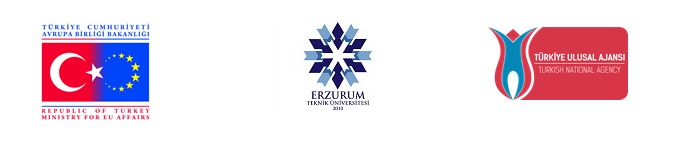 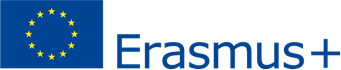           Staff Mobility20..  / 20..